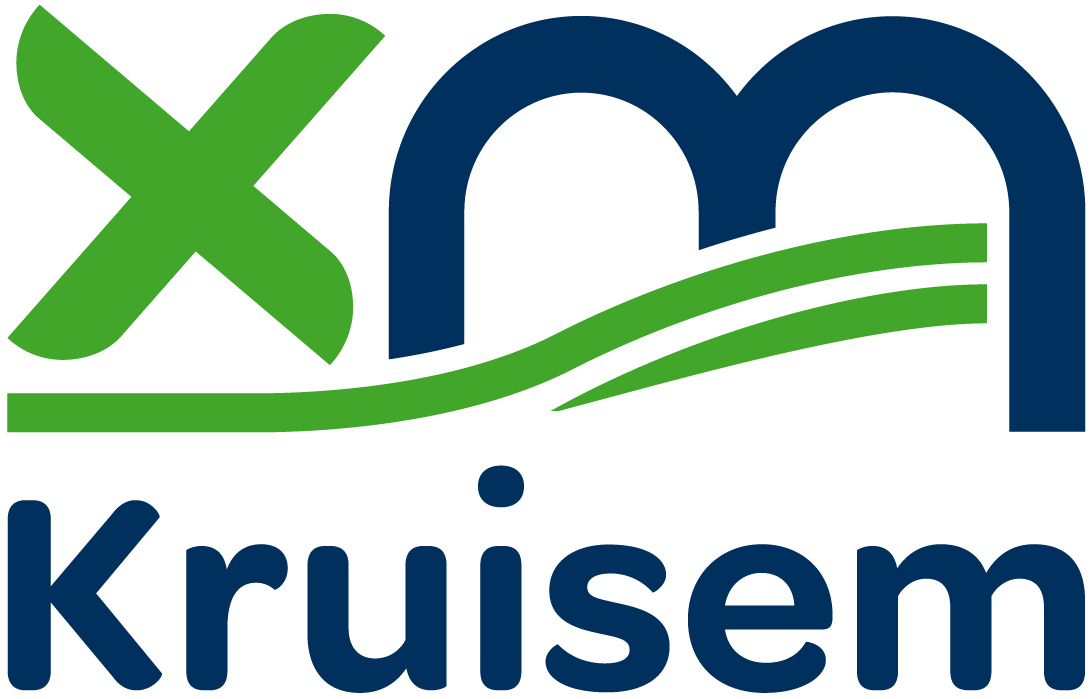 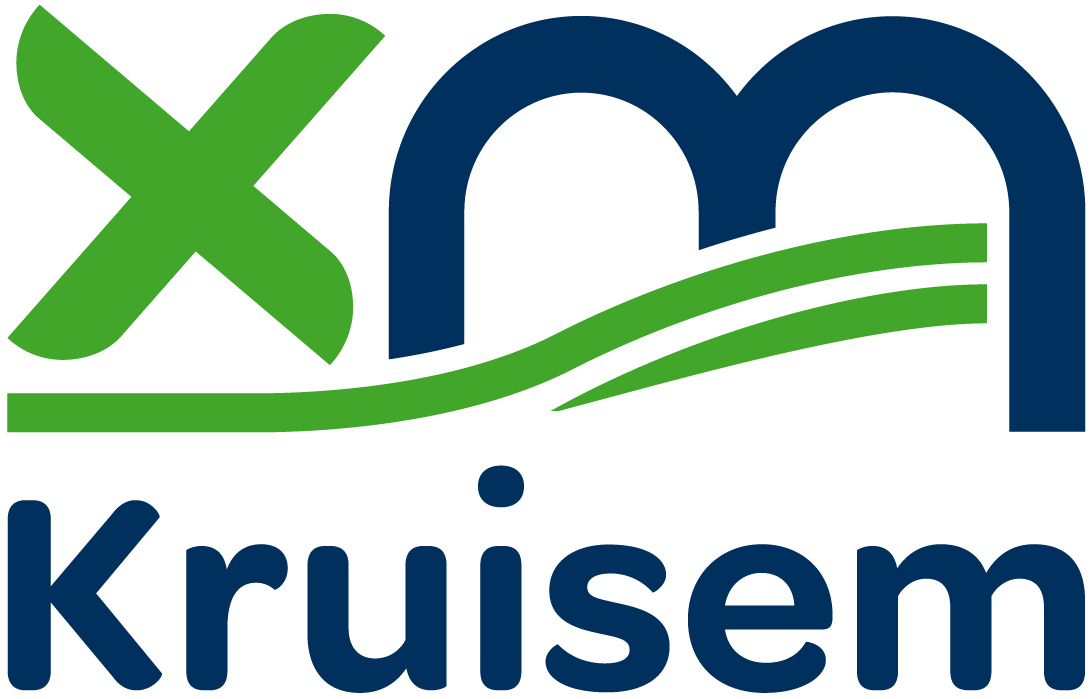 Verwelkoming + goedkeuring vorig verslagEr zijn geen opmerkingen bij het vorig verslag. Voorschoolse Kinderopvang (0-2,5 jaar)Voorstelling WOOSH: ecologisch verantwoorde luierserviceInfo wordt meegestuurd in bijlage.Vragen/opmerkingen:De scholen stellen de vraag of dit ook mogelijk is voor hen. Er is echter een minimale afname  nodig waar niet alle scholen zullen aankomen + kan niet gefactureerd worden aan de ouders (maximumfactuur). Woosh is zeker bereid dit verder met de scholen te bekijken.  Dienst voor Onthaalouders: stand van zakenHeel recent zijn binnen de dienst 3 onthaalouders gestopt:Locatie gezinsopvang Zingem: stopt eind oktoberLocatie gezinsopvang Zingem: onthaalouder wordt zelfstandig vanaf 1/09/22Locatie gezinsopvang Kruishoutem: werd in onderling overleg stopgezet omwille van gezondheidsredenenDe dienst is dus dringend op zoek naar 1 of meerdere geschikte huurwoningen in Zingem en Kruishoutem, bij voorkeur 1 in Zingem centrum en 1 in Kruishoutem. Eventuele tips mogen steeds doorgegeven worden via dvo@kruisem.be of telefonisch via 09/389.68.14.Vragen/opmerkingen:Is het leegstaande rusthuis een optie? Het eigen patrimonium werd ook volledig bekeken, maar hier zijn geen betaalbare opties op korte termijn.  Felies: stand van zakenOok binnen de dienst van Felies heerst er heel wat ontevredenheid. Het is dan ook niet verwonderlijk dat de mensen vrijdag op straat komen. Er moet dringend iets gedaan worden aan het statuut van onthaalouders!Binnen Felies zitten ¾ van de onthaalouders in het werknemersstatuut en die zijn daar heel tevreden over. Ze hebben een vast inkomen op het einde van de maand + een forfaitair bedrag per aanwezig kind. Het geeft hen algemeen ook meer rechten. Binnen Kruisem zit 1 van de 4 onthaalouders in het werknemersstatuut. De anderen hebben er bewust voor gekozen dit niet te doen (bij een bezetting van 8 voltijdse kinderen is dit immers nadelig).Dit is echter nog altijd een proefproject + de plaatsen zijn beperkt (niet iedereen die dit wenst, kan instappen in het statuut). Het statuut brengt voor de dienst ook heel veel extra administratie mee.Felies vulde tot nu toe de vrije plaatsen niet in op de Kinderopvangwijzer omdat dit niet haalbaar was. Zij starten nu in Kruisem om de onthaalouders dit zelf te laten bijhouden en zullen zien hoe dit loopt. Buitenschoolse Kinderopvang (vanaf 2,5 jaar)Decreet BOA: stand van zakenKrista De Vos van Opgroeien had tijdens een vorig LOK al toegelicht wat decreet BOA precies inhoudt. Kort samengevat: 
Het decreet moet zorgen voorkwaliteitsvolle kleuteropvang(voornamelijk) voor de lagere schoolkinderen, een gevarieerd vrijetijdsaanbod naast enkel maar kinderopvang. Dit aanbod kan zijn: sport, crea, computerles, muziekles, kunstacademie, techniekacademie,…Men wil af van kinderen die elke avond en elke vakantie naar de opvang moeten, en net meer aanbod geven om zich verder te kunnen ontplooien. 
Dit kan tegelijk ouders ontlasten, want doorheen de week is er naast opvang al een ruime keuze aan hobby’s op haalbare afstand van de school of opvang. Ouders hoeven dit vervoer dan niet noodzakelijk zelf nog te doen.Er is sinds februari een werkgroep samengesteld die maandelijks samenkomt. 
De werkgroep bestaat uit diensthoofd vrije tijd (Niels), verantwoordelijke speelpleinwerking (Lisa), sportfunctionaris (Valerie) en verantwoordelijken IBO’s Wanneland & De Speelwei (Lieselotte en Alexine).De gemeente krijgt tot op heden subsidies voor IBO Wanneland, die kunnen overgezet worden naar het decreet BOA. Zo krijgen we meer vrijheid om deze middelen te gebruiken voor opvang EN vrijetijdsaanbod, vervoer, lesgevers,… Eind juni zullen de leden van de werkgroep een bevraging doen bij de ouders van alle Kruisemse school. We bevragen wat de ouders reeds goed vinden aan het vrijetijdsaanbod, waar ze nog mogelijkheden zien, welk aanbod ze missen, wat ze momenteel vinden van de bereikbaarheid,… Tijdens LOK van het najaar zullen de resultaten van deze bevraging worden teruggekoppeld. Een eerste stap in de goeie richting, lijkt ons om op woensdagnamiddag lagere schoolkinderen een uurtje sport te voorzien. Zo is deze woensdagnamiddagopvang onderbroken voor de oudste groep.Vragen/opmerkingen:vraag naar muziek/kunstacademie op de eigen school, hoeft niet per sé op woensdag, mag ook naschools. Alexine bekijkt dit voor de toekomst. Huis van het Kind (HVK)Opstart Huiswerkbegeleiding ism vzw UilenspelBinnen onze ‘Werkgroep Kinderarmoede’ stellen we vast dat gezinnen in een kwetsbare situatie niet altijd weten waar zij recht op hebben en op welke diensten zij beroep kunnen doen. Onderwijs is een belangrijke toegangspoort tot de gezinnen. Alle kinderen gaan naar school en ze brengen er heel wat tijd door. Scholen weten dan ook wat er leeft in de gezinnen en ervaren heel vaak een nood aan extra ondersteuning in kwetsbare gezinnen. Ook binnen ons scholenoverleg Creakindo voelen we die nood. We zijn dan ook gaan nadenken over huiswerkbegeleiding voor kwetsbare gezinnen. Huiswerkbegeleiding zien wij als meer dan puur het helpen bij het huiswerk. De persoon die het kind begeleidt, helpt ook bij het creëren van een schoolse sfeer in het gezin met voldoende rust en ruimte voor het maken van huiswerk, het aanleren van vaardigheden aan de ouders zodat zij dit later zelf kunnen opnemen, het creëren van een netwerk rond het gezin zodat zij zich meer omringd voelen, het verbeteren van de communicatie met de school…  We wensen hiervoor een samenwerking aan te gaan met een externe partner, gespecialiseerd in huiswerkbegeleiding zijnde vzw Uilenspel. Zij zijn momenteel actief in Gent, Antwerpen en Ronse en bezig met een uitbreidingstraject. Zij willen tegen 2025 actief zijn in vijf Oost-Vlaamse steden/gemeenten. Uit impactmetingen blijkt dat de huiswerkbegeleiding bij kinderen leidt tot een verhoogd welbevinden, motivatie en taalvaardigheid en het ontdekken en ontwikkelen van nieuwe talenten.Vzw Uilenspel stelde recent hun werking voor aan de scholen (directie en zorgleerkrachten) en de leden van onze werkgroep Kinderarmoede. Unaniem waren ze het er over eens dat deze dienstverlening een belangrijke hefboom kan vormen in de strijd tegen kinderarmoede in onze gemeente. Ook onze buurgemeentes Gavere en Nazareth wensen een dergelijk project uit te werken. Het leek ons dan ook goed de krachten te bundelen en samen met hen de samenwerking met vzw Uilenspel aan te gaan. Op die manier kunnen ook de kosten samen gedragen worden. Concreet stelt vzw Uilenspel een halftijds coach aan die op zoek gaat naar vrijwilligers. Zij worden opgeleid en begeleid en vervolgens gekoppeld aan een gezin dat door de school wordt aangemeld. De vrijwilligers beidt 1u/week gratis begeleiding aan huis. Hierbij werkt hij vooral aan de schoolse basisvaardigheden en motivatie van het kind via het principe van ‘spelend leren’. Daarbij heeft hij niet alleen aandacht voor het kind maar voor het hele gezin. Er is op regelmatige basis contact tussen de vrijwilliger en de school om zo de vorderingen te bespreken. Met de vragen van ouders en andere leden van het gezin kan de vrijwilliger terecht bij het de coach en de verantwoordelijke van het Huis van het kind of de Sociale Dienst. Op die manier willen we de link met het Sociaal Huis behouden en zorgen voor een betere rechtenuitputting van ons kwetsbare gezinnen. In totaal zouden in Kruisem 20 gezinnen kunnen begeleid worden.De vzw richt zich voornamelijk op de scharniermomenten in de schoolloopbaan zijnde 3de kleuter, 1ste en 2de leerjaar en het 5de en 6de leerjaar. De begeleiding is volledig gratis voor het gezin en de vrijwilliger ontvangt ook geen vrijwilligersvergoeding. Daar tegenover staat wel dat zij altijd kunnen rekenen op de  steun van de coach dmv vormingen, intervisies, spelmateriaal… We vinden het ook belangrijk dat de vrijwilligers uit de buurt van de gezinnen komen zodat het zij ook effectief kunnen helpen met het versterken van het netwerk van het gezin. De vrijwilliger hoeft geen pedagogische diploma te kunnen voorleggen. De kost voor de gemeente is de personeelskost voor de halftijds coach. Dit bedraagt per jaar 33.000euro. Dit zou echter gedragen worden door de 3 gemeentes. Per gemeente zouden we dus 11.000euro bijdragen aan deze huiswerkbegeleiding. We dienden reeds een eerste aanzet tot een subsidieaanvraag in via het Plattelandsloket. Dit dient verder uitgewerkt te worden tegen 1 juli 2022. Het CBS ging echter principieel akkoord om het project op te starten met of zonder subsidies.Vragen:Werden ook andere organisaties zoals de Katrol bevraagd? Ja, zij werken echter met studenten en zij geraken vaak niet in Kruisem. We willen ook heel erg inzetten op het versterken van het netwerk van de gezinnen en willen daarom beroep doen op lokale vrijwilligers.Zullen gezinnen die vrijwilliger makkelijk toelaten in hun gezin? Indien dit echt een drempel is, kan de begeleiding opgestart worden op school. Het is echter altijd de bedoeling uiteindelijk aan huis te gaan zodat het volledige gezin betrokken wordt in de begeleiding. Opmerking: Hopelijk is het in de toekomst mogelijk een brugfiguur aan te stellen in de gemeente.Hulp aan Oekraïense gezinnenSinds begin februari verblijven 11 Oekraïense gezinnen in de gemeente:7 in gastgezin 2 bij familie2 in woning gemeente/OCMW10 gezinnen verblijven in Kruishoutem, 1 in Ouwegem.In totaal gaat het om 18 volwassenen en 12 kinderen. De meeste volwassenen ontvangen ondertussen een leefloon en zijn gestart met een cursus Inburgering en Nederlands. Een aantal mensen zijn ook al aan het werk. De volwassenen worden vooral opgevolgd door de Sociale Dienst, de kinderen door het Huis van het Kind (onderwijs, vrijetijd, groeipakket, materiële ondersteuning).Sinds maart is er een nieuwe collega in dienst die Russische praat. Zij ondersteunt de sociale dienst en doet alle communicatie met de vluchtelingen. Dit is voor beide partijen een heel grote hulp.  De leeftijd van de kinderen ligt tussen 11 maanden en 15 jaar. Daartussen hebben 7 kinderen de schoolleeftijd. Zij zijn verspreid over volgende scholen:2 Keimolen2 Kruin2 Groeiweide1 OKAN OudenaardeVoor de scholen is dit opnieuw een grote uitdaging. Zij doen heel grote inspanningen om die kinderen zo goed mogelijk op te vangen. Pas vanaf 6 leerlingen krijgt een scholen uren bij, maar ze krijgen deze niet gemakkelijk ingevuld. Een alleenstaande Oekraïense vluchtelinge biedt reeds haar hulp aan in de Kruin op donderdag en vrijdag om de kinderen wat ondersteuning in wiskunde te geven in het Oekraïens. De Keimolen vraagt of zij ook op haar beroep kunnen doen. Binnen het scholenoverleg wordt hierover ook gesproken, afspraken gemaakt en ervaring uitgewisseld. Wat vrijetijd betreft, zijn al paar kinderen naar de speelpleinwerking en de Speelwei geweest in de paasvakantie. Zij waren hierover heel enthousiast en komen in de zomer heel graag terug. Een aantal monitoren zouden bereid zijn de kinderen ook wat Nederlands les te geven tijdens de uren van opvang/speelpleinwerking. De toestroom loopt uiteindelijk minder hard dan verwachten en recent hebben zich ook geen nieuwe gezinnen meer aangemeld. Vragen/opmerkingen:- De Keimolen is zeer positief over Anna, zij is een grote hulp voor de scholen.- Carine van de bib stelt voor om Oekraïense boekjes aan te kopen. Momenteel is daar geen nood aan, er is reeds heel veel digitaal materiaal beschikbaar. De vraag mag steeds gesteld worden aan Carine. CreakindoAlgemene werkingCreakindo = Samenwerkingsverband tussen gemeentebestuur en alle Kruisemse scholen.De laatste maanden konden we gelukkig weer een normale werking opstarten met heel wat activiteiten:Cultuurdag L6Eerste stapjes in de wijk K2+3Toneelvoorstellingen/auteurslezingenSportdagenNatuurleerpadwandelingenErfgoed: Molenbezoek en bakworkshop L4 + workshop Ridders en prinsessen K3Dit allemaal geheel of gedeeltelijk met middelen die de gemeente hiervoor ter beschikking stelt.(her)opstart Mega-projectMega staat voor Mijn Eigen Goede Antwoord en is een programma rond weerbaarheid en preventie van verslaving voor leerlingen van het 6de leerjaar. Gaat uit van en is een samenwerking met de Politiezone Vlaamse Ardennen. Alle Kruisemse scholen gaven hun akkoord om hieraan mee te werken. In de klas gingen de leerlingen aan de slag met een lessenbundel. Daarnaast werden 2 lessen gegeven door een externe lesgever rond de thema’s:Hulpdiensten DrugspreventieIn maart gingen ook 2 ouderavonden door rond het thema ‘Gamen’. Dit was een groot succes.Op 3 mei werd het project afgesloten met een toneelvoorstelling en ‘Fruitsapfuif’ in de Qubus. Alle aanwezigen waren heel enthousiast. Niet alle scholen konden aanwezig zijn, maar het is zeker de bedoeling om dit project jaarlijks te herhalen. Dienst Vrije TijdJeugdDe Speelpleinwerking kan deze zomer opnieuw georganiseerd worden zoals voorheen dwz geen verplichte inschrijving op voorhand en betalen achteraf dmv factuur.
De leeftijd werd wel opgetrokken: ‘t Fluitje is voor kinderen vanaf 4 jaar, Eilaba vanaf 5 jaar. Jongere kinderen verwijzen we graag door naar IBO Wanneland en De Speelwei waar zij beter kunnen begeleid worden. Op 16 augustus gaat het EilaBal door met o.a. optreden van de KetnetBand.Vragen/opmerkingen:Zijn er genoeg animatoren te vinden? Ja zeker, sinds corona grote toestroom aan kandidaat-animatoren, 10 nieuwe gaan deze zomer starten.Sport Op 2 september 2022 kunnen jongeren van 10 tem 16 jaar opnieuw deelnemen aan de Memorial Van Damme samen met andere jongeren van de gemeente Kruisem. Meer info wordt meegestuurd in bijlage. Inschrijven kan vanaf 26 augustus via i-active (nieuwe naam voor i-school).De inschrijvingen voor de sportdagen en –kampen deze zomer lopen vlot binnen. Een aantal kampen zijn al volzet. Alle info is te vinden in de Vrijetijdsfolder op de website: https://www.kruisem.be/sites/default/files/2022-05/Vrijetijdsfolder%20zomer%202022%20webversie_0.pdfBibCarine geeft een toelichting rond het Boekstart project waarvan PowerPoint in bijlage!Onthaalouders/kinderbegeleiders die denken aan een mogelijkse samenwerking/activiteit met de bib mogen dit zeker melden. Dit kan zeker verder bekeken worden.VariaSchepen Kathleen Hutsebaut doet een warme oproep om de burgerbevraging omtrent de fusie in te vullen. Op 16 (Bosrank) en 23 juni (Mastbloem) gaan ook gespreksavonden door waarop iedereen welkom is. Inschrijven kan via de website van Kruisem! Aan het Sociaal Huis in Huise staat sinds 2 weken een Warme William Bank. De blauwe beer staat symbool voor iemand die er is voor een ander en oprecht aandacht heeft voor die ander. Hij nodigt je uit om te vertellen hoe het echt met jou gaat en biedt een luisterend oor. Het is de bedoeling psychische kwetsbaarheid bespreekbaar te maken. Er zal een Warme William Wandeling gemaakt worden en in de week van 20-24/6 worden een aantal concrete activiteiten georganiseerd voor verschillende doelgroepen (senioren, personeel, cliënten Sociale Dienst…). Volgend schooljaar willen we hier ook mee aan de slag in de scholen. Via de verschillende gemeentelijke informatiekanalen volgt hierover binnenkort meer info!Datum volgend LOK: donderdag 24/11/2022 om 20u in Huise!